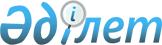 2015-2017 жылдарға арналған аудандық бюджет туралы
					
			Мерзімі біткен
			
			
		
					Қызылорда облысы Арал аудандық мәслихатының 2014 жылғы 25 желтоқсандағы № 206 шешімі. Қызылорда облысының Әділет департаментінде 2015 жылғы 16 қаңтарда № 4843 болып тіркелді. Қолданылу мерзімінің аяқталуына байланысты тоқтатылды      "Қазақстан Республикасының Бюджет кодексі" Қазақстан Республикасының 2008 жылғы 4 желтоқсандағы кодексіне, "Қазақстан Республикасындағы жергілікті мемлекеттік басқару және өзін-өзі басқару туралы" Қазақстан Республикасының 2001 жылғы 23 қаңтардағы Заңының 6-бабының 1-тармағының 1) тармақшасына сәйкес Арал аудандық мәслихаты ШЕШІМ ҚАБЫЛДАДЫ:

       2015-2017 жылдарға арналған аудандық бюджет 1, 2 және 3 қосымшаларға сәйкес, оның ішінде 2015 жылға мынадай көлемде бекітілсін:

      1) кірістер – 8 470 900 мың теңге, оның ішінде:

      салықтық түсімдер – 1 252 222 мың теңге;

      салықтық емес түсімдер – 8 749 мың теңге;

      негізгі капиталды сатудан түсетін түсімдер – 323 443 мың теңге;

      трансферттер түсімдері – 6 886 486 мың теңге;

      2) шығындар – 8 468 635 мың теңге;

      3) таза бюджеттік кредит беру – 20 876 мың теңге;

      бюджеттік кредиттер – 26 757 мың теңге;

      бюджеттік кредиттерді өтеу – 5 881 мың теңге; 

      4) қаржы активтерімен жасалатын операциялар бойынша сальдо – 48 196 мың теңге; 

      қаржы активтерін сатып алу – 48 196 мың теңге;

      мемлекеттік қаржы активтерін сатудан түсетін түсімдер – 0;

      5) бюджет тапшылығы (профициті)- - 66 807 мың теңге;

      6) бюджет тапшылығын қаржыландыру (профицитін пайдалану) - 66 807 мың теңге.

      Ескерту. 1-тармақ жаңа редакцияда - Қызылорда облысы Арал аудандық мәслихатының 27.11.2015 № 257 шешімімен (алғашқы ресми жарияланған күнінен бастап қолданысқа енгізіледі және 01.01.2015 бастап пайда болған қатынастарға таралады).

       Автомобиль жолдарын күтіп ұстау шығындарына бағытталған бюджет қаражатының ең төменгі мөлшері 123 420 мың теңге көлемінде ескерілсін.

       Ауданның жергілікті атқарушы органының резерві 34 155 мың теңге көлемінде бекітілсін. 

       Аудандағы қаланың, кенттердің, ауылдық округтердің бюджеттік бағдарламалары бойынша 2015-2017 жылдарға арналған шығындар көлемі 4, 5 және 6 қосымшаларға сәйкес бекітілсін. 

       2015 жылға арналған аудандық бюджетті атқару процесінде секвестрлеуге жатпайтын аудандық бюджеттік бағдарламалар тізбесі 7-қосымшаға сәйкес бекітілсін.

       Осы шешім 2015 жылдың 1 қаңтарынан бастап қолданысқа енгізіледі және ресми жариялауға жатады.

 2015 жылға арналған аудан бюджеті      Ескерту. 1-қосымша жаңа редакцияда - Қызылорда облысы Арал аудандық мәслихатының 27.11.2015 № 257 шешімімен (алғашқы ресми жарияланған күнінен бастап қолданысқа енгізіледі және 01.01.2015 бастап пайда болған қатынастарға таралады).

            мың теңге

 2016 жылға арналған аудан бюджеті             мың теңге

 2017 жылға арналған аудан бюджеті             мың теңге

 Аудандағы қала, кент, ауылдық округтердің бюджеттік бағдарламалары бойынша 2015 жылға арналған шығындар көлемі      Ескерту. 4-қосымша жаңа редакцияда - Қызылорда облысы Арал аудандық мәслихатының 27.11.2015 № 257 шешімімен (алғашқы ресми жарияланған күнінен бастап қолданысқа енгізіледі және 01.01.2015 бастап пайда болған қатынастарға таралады).

 Аудандағы қаланың, кенттердің, ауылдық округтердің бюджеттік бағдарламалары бойынша 2016 жылға арналған шығындар көлемі Аудандағы қаланың, кенттердің, ауылдық округтердің бюджеттік бағдарламалары бойынша 2017 жылға арналған шығындар көлемі 2014 жылға арналған аудандық бюджетті атқару процесінде секвестрлеуге жатпайтын аудандық бюджеттік бағдарламалар тізбесі
					© 2012. Қазақстан Республикасы Әділет министрлігінің «Қазақстан Республикасының Заңнама және құқықтық ақпарат институты» ШЖҚ РМК
				
      Арал аудандық мәслихатының

      кезекті отыз төртінші

      сессиясының төрағасы

М.Жулдасбаев

      Арал аудандық

      мәслихатының хатшысы

К. Данабай
2014 жылғы "25"желтоқсандағы № 206
Арал аудандық мәслихатының
кезекті отыз төртінші сессиясының
шешіміне 1-қосымшаСанаты 

Санаты 

Санаты 

Санаты 

2015 жыл сомасы

Сыныбы 

Сыныбы 

Сыныбы 

2015 жыл сомасы

Ішкі сыныбы

Ішкі сыныбы

2015 жыл сомасы

Атауы 

2015 жыл сомасы

1

2

3

4

5

1. Кірістер

8 470 900

1

Салықтық түсімдер

1 252 222

01

Табыс салығы

405 899

2

Жеке табыс салығы

405 899

03

Әлеуметтiк салық

311 869

1

Әлеуметтiк салық

311 869

04

Меншiкке салынатын салықтар

491 017

1

Мүлiкке салынатын салықтар

413 500

3

Жер салығы

17 741

4

Көлiк құралдарына салынатын салық

59 619

5

Бiрыңғай жер салығы

157

05

Тауарларға, жұмыстарға және қызметтерге салынатын iшкi салықтар

38 723

2

Акциздер

6 260

3

Табиғи және басқа да ресурстарды пайдаланғаны үшiн түсетiн түсiмдер

 8 298

4

Кәсiпкерлiк және кәсiби қызметтi жүргiзгенi үшiн алынатын алымдар

22 987

5

Ойын бизнесіне салық

1 178

07

Басқа да салықтар

58

1

Басқа да салықтар

58

 

08

Заңдық мәнді іс-әрекеттерді жасағаны және (немесе) оған уәкілеттігі бар мемлекеттік органдар немесе лауазымды адамдар құжаттар бергені үшін алынатын міндетті төлемдер

4 656

1

Мемлекеттiк баж

 4 656

2

Салықтық емес түсімдер

8 749

01

Мемлекеттік меншіктен түсетін кірістер

 3 930

5

Мемлекет меншігіндегі мүлікті жалға беруден түсетін кірістер 

3 920

7

Мемлекеттік бюджеттен берілген кредиттер бойынша сыйақылар

10

06

Басқа да салықтық емес түсімдер

4 819

1

Басқа да салықтық емес түсімдер

4 819

3

Негiзгi капиталды сатудан түсетін түсімдер

323 443

03

Жердi және материалдық емес активтердi сату

323 443

1

Жердi сату

8 100

2

Материалдық емес активтерді сату

315 343

4

Трансферттердің түсімдері

6 886 486

02

Мемлекеттiк басқарудың жоғары тұрған органдарынан түсетiн трансферттер

6 886 486

2

Облыстық бюджеттен түсетiн трансферттер

6 886 486

Функционалдық топ

Функционалдық топ

Функционалдық топ

Функционалдық топ

2015 жыл сомасы

Бюджеттік бағдарламалардың әкімшісі

Бюджеттік бағдарламалардың әкімшісі

Бюджеттік бағдарламалардың әкімшісі

2015 жыл сомасы

Бағдарлама 

Бағдарлама 

2015 жыл сомасы

Атауы 

2015 жыл сомасы

2. Шығындар

8 468 635

01

Жалпы сипаттағы мемлекеттік қызметтер

687 599

112

Аудан (облыстық маңызы бар қала) мәслихатының аппараты

20 209

001

Аудан (облыстық маңызы бар қала) мәслихатының қызметін қамтамасыз ету жөніндегі қызметтер

20 209

122

Аудан (облыстық маңызы бар қала) әкімінің аппараты

142 015

001

Аудан (облыстық маңызы бар қала) әкімінің қызметін қамтамасыз ету жөніндегі қызметтер

113 778

003

Мемлекеттік органның күрделі шығыстары

28 237

123

Қаладағы аудан, аудандық маңызы бар қала, кент, ауыл, ауылдық округ әкімінің аппараты

389 240

001

Қаладағы аудан, аудандық маңызы бар қала, кент, ауыл, ауылдық округ әкімінің қызметін қамтамасыз ету жөніндегі қызметтер

380 714

022

Мемлекеттік органның күрделі шығыстары

8 526

452

Ауданның (облыстық маңызы бар қаланың) қаржы бөлімі

21 425

 

001

Ауданның (облыстық маңызы бар қаланың) бюджеттін орындау және коммуналдық меншігін басқару саласындағы мемлекеттік саясатты іске асыру жөніндегі қызметтер

19 272

003

Салық салу мақсатында мүлікті бағалауды жүргізу

2 004

018

Мемлекеттік органның күрделі шығыстары

149

453

Ауданның (облыстық маңызы бар қаланың) экономика және бюджеттік жоспарлау бөлімі

23 772

 

001

Экономикалық саясатты, мемлекеттік жоспарлау жүйесін қалыптастыру және дамыту саласындағы мемлекеттік саясатты іске асыру жөніндегі қызметтер

23 623

004

Мемлекеттік органның күрделі шығыстары

149

458

Ауданның (облыстық маңызы бар қаланың) тұрғын үй-коммуналдық шаруашылығы, жолаушылар көлігі және автомобиль жолдары бөлімі

16 468

001

Жергілікті деңгейде тұрғын үй-коммуналдық шаруашылығы, жолаушылар көлігі және автомобиль жолдары саласындағы мемлекеттік саясатты іске асыру жөніндегі қызметтер

16 068

013

Мемлекеттік органның күрделі шығыстары

400

467

Ауданның (облыстық маңызы бар қаланың) құрылыс бөлімі

15 629

040

Мемлекеттік органдардың объектілерін дамыту

15 629

493

Ауданның (облыстық маңызы бар қаланың) кәсіпкерлік, өнеркәсіп және туризм бөлімі

13 177

001

Жергілікті деңгейде кәсіпкерлікті, өнеркәсіпті және туризмді дамыту саласындағы мемлекеттік саясатты іске асыру жөніндегі қызметтер 

12 628

003

Мемлекеттік органның күрделі шығыстары

549

801

Ауданның (облыстық маңызы бар қаланың) жұмыспен қамту, әлеуметтік бағдарламалар және азаматтық хал актілерін тіркеу бөлімі

45 664

001

Жергілікті деңгейде жұмыспен қамту, әлеуметтік бағдарламалар және азаматтық хал актілерін тіркеу саласындағы мемлекеттік саясатты іске асыру жөніндегі қызметтер

44 927

003

Мемлекеттік органның күрделі шығыстары

737

02

Қорғаныс

5 052

122

Аудан (облыстық маңызы бар қала) әкімінің аппараты

4 207

005

Жалпыға бірдей әскери міндетті атқару шеңберіндегі іс-шаралар

4 207

122

Аудан (облыстық маңызы бар қала) әкімінің аппараты

845

006

Аудан (облыстық маңызы бар қала) ауқымындағы төтенше жағдайлардың алдын алу және оларды жою

845

03

Қоғамдық тәртіп, қауіпсіздік, құқықтық, сот, қылмыстық-атқару қызметі

7 292

 

458

Ауданның (облыстық маңызы бар қаланың) тұрғын үй-коммуналдық шаруашылығы, жолаушылар көлігі және автомобиль жолдары бөлімі

7 292

021

Елді мекендерде жол қозғалысы қауіпсіздігін қамтамасыз ету

7 292

04

Білім беру

5 879 118

123

Қаладағы аудан, аудандық маңызы бар қала, кент, ауыл, ауылдық округ әкімінің аппараты

757 847

004

Мектепке дейінгі тәрбие мен оқыту ұйымдарының қызметін қамтамасыз ету

508 600

041

Мектепке дейінгі білім беру ұйымдарында мемлекеттік білім беру тапсырысын іске асыруға

249 247

123

Қаладағы аудан, аудандық маңызы бар қала, кент, ауыл, ауылдық округ әкімінің аппараты

567

005

Ауылдық жерлерде балаларды мектепке дейін тегін алып баруды және кері алып келуді ұйымдастыру

567

464

Ауданның (облыстық маңызы бар қаланың) білім бөлімі

4 952 812

003

Жалпы білім беру

4 743 347

006

Балаларға қосымша білім беру

209 465

465

Ауданның (облыстық маңызы бар қаланың) дене шынықтыру және спорт бөлімі

42 984

017

Балалар мен жасөспірімдерге спорт бойынша қосымша білім беру

42 984

464

Ауданның (облыстық маңызы бар қаланың) білім бөлімі

 119 779

001

Жергілікті деңгейде білім беру саласындағы мемлекеттік саясатты іске асыру жөніндегі қызметтер

20 673

004

Ауданның (облыстық маңызы бар қаланың) мемлекеттік білім беру мекемелерінде білім беру жүйесін ақпараттандыру

4 250

 

005

Ауданның (облыстық маңызы бар қаланың) мемлекеттiк бiлiм беру мекемелер үшiн оқулықтар мен оқу-әдiстемелiк кешендерді сатып алу және жеткiзу

55 674

007

Аудандық (қалалық) ауқымдағы мектеп олимпиадаларын және мектептен тыс іс-шараларды өткізу

605

012

Мемлекеттік органның күрделі шығындары

149

 

015

Жетім баланы (жетім балаларды) және ата-аналарының қамқорынсыз қалған баланы (балаларды) күтіп-ұстауға қамқоршыларға (қорғаншыларға) ай сайынғы ақшалай қаражат төлемі

17 252

029

Балалар мен жасөспірімдердің психикалық денсаулығын зерттеу және халыққа психологиялық –медициналық-педогогикалық консультациялық көмек көрсету

6 361

067

Ведомстволық бағыныстағы мемлекеттік мекемелерінің және ұйымдарының күрделі шығыстары

13 539

068

Халықтың компютерлік сауаттылығын арттыруды қамтамасыз ету

1 276

467

Ауданның (облыстық маңызы бар қаланың) құрылыс бөлімі

5 129

037

Білім беру объектілерін салу және реконструкциялау

5 129

05

Денсаулық сақтау 

1 325

123

Қаладағы аудан, аудандық маңызы бар қала, кент, ауыл, ауылдық округ әкімінің аппараты

1 325

 

002

Шұғыл жағдайларда сырқаты ауыр адамдарды дәрігерлік көмек көрсететін ең жақын денсаулық сақтау ұйымына дейін жеткізуді ұйымдастыру

1 325

06

Әлеуметтiк көмек және әлеуметтiк қамсыздандыру

442 510

464

Ауданның (облыстық маңызы бар қаланың) білім бөлімі

4 846

030

Патронат тәрбиешілерге берілген баланы (балаларды) асырап бағу

4 846

123

Қаладағы аудан, аудандық маңызы бар қала, кент, ауыл, ауылдық округ әкімінің аппараты

38 107

003

Мұқтаж азаматтарға үйінде әлеуметтік көмек көрсету

38 107

801

Ауданның (облыстық маңызы бар қаланың) жұмыспен қамту, әлеуметтік бағдарламалар және азаматтық хал актілерін тіркеу бөлімі

347 356

 

006

Ауылдық жерлерде тұратын денсаулық сақтау, білім беру, әлеуметтік қамтамасыз ету, мәдениет, спорт және ветеринар мамандарына отын сатып алуға Қазақстан Республикасының заңнамасына сәйкес әлеуметтік көмек көрсету

9 120

007

Тұрғын үйге көмек көрсету

32 147

 

008

1999 жылдың 26 шілдесінде "Отан", "Даңқ" ордендерімен марапатталған, "Халық Қаһарманы" атағын және республиканың құрметті атақтарын алған азаматтарды әлеуметтік қолдау

317

009

Үйден тәрбиеленіп оқытылатын мүгедек балаларды материалдық қамтамасыз ету

3 602

010

Мемлекеттік атаулы әлеуметтік көмек 

1 074

011

Жергілікті өкілетті органдардың шешімі бойынша мұқтаж азаматтардың жекелеген топтарына әлеуметтік көмек

103 801

014

Мұқтаж азаматтарға үйде әлеуметтiк көмек көрсету

1 349

016

18 жасқа дейінгі балаларға мемлекеттік жәрдемақылар

131 609

 

017

Мүгедектерді оңалту жеке бағдарламасына сәйкес мұқтаж мүгедектерді міндетті гигиеналық құралдармен және ымдау тілі мамандарының қызмет көрсетуін, жеке көмекшілермен қамтамасыз ету

35 466

023

Жұмыспен қамту орталықтарының қызметін қамтамасыз ету 

1 165

052

Ұлы Отан соғысындағы Жеңістің жетпіс жылдығына арналған іс-шараларды өткізу

27 706

123

Қаладағы аудан, аудандық маңызы бар қала, кент, ауыл, ауылдық округ әкімінің аппараты

46 650

026

Жергілікті деңгейде халықты жұмыспен қамтуды қамтамасыз ету

46 650

458

Ауданның (облыстық маңызы бар қаланың) тұрғын үй-коммуналдық шаруашылығы, жолаушылар көлігі және автомобиль жолдары бөлімі

1 671

050

Мүгедектердің құқықтарын қамтамасыз ету және өмір сүру сапасын жақсарту жөніндегі іс-шаралар жоспарын іске асыру

1 671

801

Ауданның (облыстық маңызы бар қаланың) жұмыспен қамту, әлеуметтік бағдарламалар және азаматтық хал актілерін тіркеу бөлімі

3 880

018

Жәрдемақыларды және басқа да әлеуметтік төлемдерді есептеу, төлеу мен жеткізу бойынша қызметтерге ақы төлеу

1 807

050

Мүгедектердің құқықтарын қамтамасыз ету және өмір сүру сапасын жақсарту жөніндегі іс-шаралар жоспарын іске асыру

2 073

07

Тұрғын үй-коммуналдық шаруашылық

516 104

 

458

Ауданның (облыстық маңызы бар қаланың) тұрғын үй-коммуналдық шаруашылығы, жолаушылар көлігі және автомобиль жолдары бөлімі

8 196

033

Инженерлік-коммуникациялық инфрақұрылымды жобалау, дамыту және (немесе) жайластыру

7 977

049

Көп пәтерлі тұрғын үйлерде энергетикалық аудит жүргізу 

219

464

Ауданның (облыстық маңызы бар қаланың) білім бөлімі

13 504

026

Жұмыспен қамту 2020 жол картасы бойынша қалаларды және ауылдық елді мекендерді дамыту шеңберінде объектілерді жөндеу

13 504

467

Ауданның (облыстық маңызы бар қаланың) құрылыс бөлімі

23 773

003

Коммуналдық тұрғын үй қорының тұрғын үйін жобалау және (немесе) салу, реконструкциялау 

6 780

004

Инженерлік - коммуникациялық инфрақұрылымды жобалау, дамыту және (немесе) жайластыру

16 993

123

Қаладағы аудан, аудандық маңызы бар қала, кент, ауыл, ауылдық округ әкімінің аппараты

6 512

014

Елді мекендерді сумен жабдықтауды ұйымдастыру

6 512

 

458

Ауданның (облыстық маңызы бар қаланың) тұрғын үй-коммуналдық шаруашылығы, жолаушылар көлігі және автомобиль жолдары бөлімі

16 370

012

Сумен жабдықтау және су бұру жүйесінің жұмыс істеуі

1 450

027

Ауданның (облыстық маңызы бар қаланың) коммуналдық меншігіндегі газ жүйелерін қолдануды ұйымдастыру

14 920

467

Ауданның (облыстық маңызы бар қаланың) құрылыс бөлімі

8 835

006

Сумен жабдықтау және су бұру жүйесін дамыту

8 835

123

Қаладағы аудан, аудандық маңызы бар қала, кент, ауыл, ауылдық округ әкімінің аппараты

93 063

008

Елді мекендердегі көшелерді жарықтандыру

9 762

009

Елдi мекендердiң санитариясын қамтамасыз ету

43 924

011

Елді мекендерді абаттандыру мен көгалдандыру

39 377

 

458

Ауданның (облыстық маңызы бар қаланың) тұрғын үй-коммуналдық шаруашылығы, жолаушылар көлігі және автомобиль жолдары бөлімі

345 851

015

Елді мекендердегі көшелерді жарықтандыру

49 154

018

Елдi мекендердi абаттандыру және көгалдандыру

296 697

08

Мәдениет, спорт, туризм және ақпараттық кеңістiк

494 081

123

Қаладағы аудан, аудандық маңызы бар қала, кент, ауыл, ауылдық округ әкімінің аппараты

162 258

006

Жергілікті деңгейде мәдени-демалыс жұмыстарын қолдау

162 258

455

Ауданның (облыстық маңызы бар қаланың) мәдениет және тілдерді дамыту бөлімі

119 916

003

Мәдени-демалыс жұмысын қолдау

98 138

009

Тарихи-мәдени мұра ескерткіштерін сақтауды және оларға қол жетімділікті қамтамасыз ету

21 778

467

Ауданның (облыстық маңызы бар қаланың) құрылыс бөлімі

7 400

011

Мәдениет объектілерін дамыту

7 400

465

Ауданның (облыстық маңызы бар қаланың) дене шынықтыру және спорт бөлімі

65 824

001

Жергілікті деңгейде дене шынықтыру және спорт саласындағы мемлекеттік саясатты іске асыру жөніндегі қызметтер

11 404

004

Мемлекеттік органның күрделі шығыстары

1 105

005

Ұлттық және бұқаралық спорт түрлерін дамыту

36 851

006

Аудандық (облыстық маңызы бар қалалық) деңгейде спорттық жарыстар өткізу

16 464

455

Ауданның (облыстық маңызы бар қаланың) мәдениет және тілдерді дамыту бөлімі

83 820

006

Аудандық (қалалық) кiтапханалардың жұмыс iстеуi

81 940

007

Мемлекеттік тілді және Қазақстан халықтарының басқа да тілдерін дамыту

1 880

456

Ауданның (облыстық маңызы бар қаланың) ішкі саясат бөлімі

19 428

002

Мемлекеттік ақпараттық саясат жүргізу жөніндегі қызметтер

19 428

455

Ауданның (облыстық маңызы бар қаланың) мәдениет және тілдерді дамыту бөлімі

13 215

 

001

Жергілікті деңгейде тілдерді және мәдениетті дамыту саласындағы мемлекеттік саясатты іске асыру жөніндегі қызметтер

13 066

010

Мемлекеттік органның күрделі шығыстары

149

456

Ауданның (облыстық маңызы бар қаланың) ішкі саясат бөлімі

22 220

 

001

Жергілікті деңгейде ақпарат, мемлекеттілікті нығайту және азаматтардың әлеуметтік сенімділігін қалыптастыру саласында мемлекеттік саясатты іске асыру жөніндегі қызметтер

15 383

003

Жастар саясаты саласындағы өңірлік бағдарламаларды іске асыру

2 103

006

Мемлекеттік органның күрделі шығыстары

4 734

 

10

Ауыл, су, орман, балық шаруашылығы, ерекше қорғалатын табиғи аумақтар, қоршаған ортаны және жануарлар дүниесін қорғау, жер қатынастары

189 123

462

Ауданның (облыстық маңызы бар қаланың) ауыл шаруашылығы бөлімі

23 135

001

Жергілікті деңгейде ауыл шаруашылығы саласындағы мемлекеттік саясатты іске асыру жөніндегі қызметтер

15 981

006

Мемлекеттік органның күрделі шығыстары

149

099

Мамандардың әлеуметтік көмек көрсетуі жөніндегі шараларды іске асыру

7 005

467

Ауданның (облыстық маңызы бар қаланың) құрылыс бөлімі

2 974

010

Ауыл шаруашылығы объектілерін дамыту

2 974

800

Ауданның (облыстық маңызы бар қаланың) ветеринария және ветеринаиярлық бақылау бөлімі

40 979

001

Жергілікті деңгейде ветеринария саласындағы мемлекеттік саясатты іске асыру жөніндегі қызметтер

22 410

003

Мемлекеттік органның күрделі шығыстары

149

004

Мал көмінділерінің (биотермиялық шұңқырлырдың) жұмыс істеуін қамтамасыз ету

1 530

006

Қаңғыбас иттер мен мысықтарды аулауды және жоюды ұйымдастыру

4 950

008

Жануарлардың энзоотиялық аурулары бойынша ветеринариялық іс-шараларды жүргізу

7 774

009

Ауыл шаруашылығы жануарларын сәйкестендіру жөніндегі іс-шараларды өткізу

4 166

463

Ауданның (облыстық маңызы бар қаланың) жер қатынастары бөлімі

11 894

 

001

Аудан (облыстық маңызы бар қала) аумағында жер қатынастарын реттеу саласындағы мемлекеттік саясатты іске асыру жөніндегі қызметтер

11 745

007

Мемлекеттік органның күрделі шығыстары

149

800

Ауданның (облыстық маңызы бар қаланың) ветеринария және ветеринариялық бақылау бөлімі

110 141

010

Эпизоотияға қарсы іс-шаралар жүргізу

110 141

11

Өнеркәсіп, сәулет, қала құрылысы және құрылыс қызметі

24 134

467

Ауданның (облыстық маңызы бар қаланың) құрылыс бөлімі

12 615

001

Жергілікті деңгейде құрылыс саласындағы мемлекеттік саясатты іске асыру жөніндегі қызметтер

12 615

468

Ауданның (облыстық маңызы бар қаланың) сәулет және қала құрылысы бөлімі

11 519

001

Жергілікті деңгейде сәулет және қала құрылысы саласындағы мемлекеттік саясатты іске асыру жөніндегі қызметтер

11 370

004

Мемлекеттік органның күрделі шығыстары

149

12

Көлiк және коммуникация

126 083

 

458

Ауданның (облыстық маңызы бар қаланың) тұрғын үй-коммуналдық шаруашылығы, жолаушылар көлігі және автомобиль жолдары бөлімі

126 083

023

Автомобиль жолдарының жұмыс істеуін қамтамасыз ету

126 083

13

Басқалар 

52 597

493

Ауданның (облыстық маңызы бар қаланың) кәсіпкерлік, өнеркәсіп және туризм бөлімі

336

006

Кәсіпкерлік қызметті қолдау

336

123

Қаладағы аудан, аудандық маңызы бар қала, кент, ауыл, ауылдық округ әкімінің аппараты

39 526

 

040

"Өңірлерді дамыту" Бағдарламасы шеңберінде өңірлерді экономикалық дамытуға жәрдемдесу бойынша шараларды іске асыру

39 526

452

Ауданның (облыстық маңызы бар қаланың) қаржы бөлімі

12 735

012

Ауданның (облыстық маңызы бар қаланың) жергілікті атқарушы органының резерві 

12 735

14

Борышқа қызмет көрсету

10

452

Ауданның (облыстық маңызы бар қаланың) қаржы бөлімі

10

013

Жергілікті атқарушы органдардың облыстық бюджеттен қарыздар бойынша сыйақылар мен өзге де төлемдерді төлеу бойынша борышына қызмет көрсету 

10

15

Трансферттер

43 607

452

Ауданның (облыстық маңызы бар қаланың) қаржы бөлімі

43 607

006

Нысаналы пайдаланылмаған (толық пайдаланылмаған) трансферттерді қайтару

12 133

 

024

Мемлекеттік органдардың функцияларын мемлекеттік басқарудың төмен тұрған деңгейлерінен жоғарғы деңгейлерге беруге байланысты жоғары тұрған бюджеттерге берілетін ағымдағы нысаналы трансферттер

12 716

049

Бюджет заңнамасымен қарастырылған жағдайларда жалпы сипаттағы трансферттерді қайтару

18 758

3. Таза бюджеттік кредит беру

20 876

Бюджеттік кредиттер

26 757

10

Ауыл, су, орман, балық шаруашылығы, ерекше қорғалатын табиғи аумақтар, қоршаған ортаны және жануарлар дүниесін қорғау, жер қатынастары

26 757

462

Ауданның (облыстық маңызы бар қаланың) ауыл шаруашылығы бөлімі

26 757

008

Мамандарды әлеуметтік қолдау шараларын іске асыруға берілетін бюджеттік кредиттер 

26 757

5

Бюджеттік кредиттерді өтеу

5 881

1

Мемлекеттік бюджеттен берілген бюджеттік кредиттерді өтеу

5 881

13

Жеке тұлғаларға жергілікті бюджеттен берілген бюджеттік кредиттерді өтеу

5 881

4. Қаржы активтерімен жасалатын операциялар бойынша сальдо

48 196

Қаржы активтерін сатып алу

48 196

07

Тұрғын үй-коммуналдық шаруашылық

37 446

 

458

Ауданның (облыстық маңызы бар қаланың) тұрғын үй-коммуналдық шаруашылығы, жолаушылар көлігі және автомобиль жолдары бөлімі

37 446

060

Мамандандырылған уәкілетті ұйымдардың жарғылық капиталдарын ұлғайту

37 446

13

Өзгелер

10 750

123

Қаладағы аудан, аудандық маңызы бар қала, кент, ауыл, ауылдық округ әкімінің аппараты

10 750

065

Заңды тұлғалардың жарғылық капиталын қалыптастыру немесе ұлғайту

10 750

5. Бюджет тапшылығы (профициті)

 - 66 807

6. бюджет тапшылығын қаржыландыру (профицитін пайдалану)

 66 807

Қарыздар түсімі

26 757

7

Қарыздар түсімі

26 757

2

Қарыз алу келісім-шарттары

26 757

03

Ауданның (облыстық маңызы бар қаланың) жергілікті атқарушы органы алатын қарыздар

26 757

16

Қарыздарды өтеу

6 453

452

Ауданның (облыстық маңызы бар қаланың) қаржы бөлімі

6 453

008

Жергілікті атқарушы органның жоғары тұрған бюджет алдындағы борышын өтеу

5 881

021

Жергілікті бюджеттен бөлінген пайдаланылмаған бюджеттік кредиттерді қайтару

572

8

Бюджет қаражаты қалдықтарының қозғалысы

46 503

01

Бюджет қаражаты қалдықтары

46 503

1

Бюджет қаражатының бос қалдықтары

46 503,4

2

Есепті кезең соңындағы бюджет қаражатының қалдықтары

-0,4

2014 жылғы "25"желтоқсандағы № 206
Арал аудандық мәслихатының
кезекті отыз төртінші сессиясының
шешіміне 2-қосымшаСанаты 

Санаты 

Санаты 

Санаты 

2014 жыл сомасы 

Сыныбы 

Сыныбы 

Сыныбы 

2014 жыл сомасы 

Ішкі сыныбы

Ішкі сыныбы

2014 жыл сомасы 

Атауы 

2014 жыл сомасы 

1

2

3

4

5

1. Кірістер

7 281 359

1

Салықтық түсімдер

1 462 546

01

Табыс салығы

407 381

2

Жеке табыс салығы

407 381

03

Әлеуметтiк салық

325 242

1

Әлеуметтiк салық

325 242

04

Меншiкке салынатын салықтар

698 683

1

Мүлiкке салынатын салықтар

616 500

3

Жер салығы

17 790

4

Көлiк құралдарына салынатын салық

63 793

5

Бiрыңғай жер салығы

600

05

Тауарларға, жұмыстарға және қызметтерге салынатын iшкi салықтар

25 987

2

Акциздер

6325

3

Табиғи және басқа да ресурстарды пайдаланғаны үшiн түсетiн түсiмдер

7 976

4

Кәсiпкерлiк және кәсiби қызметтi жүргiзгенi үшiн алынатын алымдар

10 287

5

Ойын бизнесіне салық

1 399

07

Басқа да салықтар

254

1

Басқа да салықтар

254

08

Заңдық мәнді іс-әрекеттерді жасағаны және (немесе) оған уәкілеттігі бар мемлекеттік органдар немесе лауазымды адамдар құжаттар бергені үшін алынатын міндетті төлемдер

4 999

1

Мемлекеттiк баж

4 999

2

Салықтық емес түсімдер

13 640

01

Мемлекеттік меншіктен түсетін кірістер

2 440

5

Мемлекет меншігіндегі мүлікті жалға беруден түсетін кірістер

2 440

06

Басқа да салықтық емес түсімдер

11 200

1

Басқа да салықтық емес түсімдер

11 200

3

Негiзгi капиталды сатудан түсетін түсімдер

379 695

03

Жердi және материалдық емес активтердi сату

379 695

1

Жердi сату

8 350

2

Материалдық емес активтерді сату

371 345

4

Трансферттердің түсімдері

5 425 478

02

Мемлекеттiк басқарудың жоғары тұрған органдарынан түсетiн трансферттер

5 425 478

2

Облыстық бюджеттен түсетiн трансферттер

5 425 478

Функционалдық топ

Функционалдық топ

Функционалдық топ

Функционалдық топ

Бюджеттік бағдарламалардың әкімшісі

Бюджеттік бағдарламалардың әкімшісі

Бюджеттік бағдарламалардың әкімшісі

Бағдарлама

Бағдарлама

Атауы

2. Шығындар

7 281 359

01

Жалпы сипаттағы мемлекеттік қызметтер

594 074

112

Аудан (облыстық маңызы бар қала) мәслихатының аппараты

20 333

001

Аудан (облыстық маңызы бар қала) мәслихатының қызметін қамтамасыз ету жөніндегі қызметтер

20 333

122

Аудан (облыстық маңызы бар қала) әкімінің аппараты

116 497

001

Аудан (облыстық маңызы бар қала) әкімінің қызметін қамтамасыз ету жөніндегі қызметтер

116 497

123

Қаладағы аудан, аудандық маңызы бар қала, кент, ауыл, ауылдық округ әкімінің аппараты

383 272

001

Қаладағы аудан, аудандық маңызы бар қала, кент, ауыл, ауылдық округ әкімінің қызметін қамтамасыз ету жөніндегі қызметтер

383 272

452

Ауданның (облыстық маңызы бар қаланың) қаржы бөлімі

22 187

001

Ауданның (облыстық маңызы бар қаланың) бюджеттін орындау және ауданның (облыстық маңызы бар қаланың) коммуналдық меншігін басқару саласындағы мемлекеттік саясатты іске асыру жөніндегі қызметтер

19 363

003

Салық салу мақсатында мүлікті бағалауды жүргізу

2 824

453

Ауданның (облыстық маңызы бар қаланың) экономика және бюджеттік жоспарлау бөлімі

24 409

001

Экономикалық саясатты, мемлекеттік жоспарлау жүйесін қалыптастыру және дамыту және ауданды (облыстық маңызы бар қаланы) басқару саласындағы мемлекеттік саясатты іске асыру жөніндегі қызметтер

24 409

458

Ауданның (облыстық маңызы бар қаланың) тұрғын үй-коммуналдық шаруашылығы, жолаушылар көлігі және автомобиль жолдары бөлімі

15 725

001

Жергілікті деңгейде тұрғын үй-коммуналдық шаруашылығы, жолаушылар көлігі және автомобиль жолдары саласындағы мемлекеттік саясатты іске асыру жөніндегі қызметтер

15 725

493

Ауданның (облыстық маңызы бар қаланың) кәсіпкерлік, өнеркәсіп және туризм бөлімі

11 651

001

Жергілікті деңгейде кәсіпкерлікті, өнеркәсіпті және туризмді дамыту саласындағы мемлекеттік саясатты іске асыру жөніндегі қызметтер

11 651

02

Қорғаныс

5 798

122

Аудан (облыстық маңызы бар қала) әкімінің аппараты

4 894

005

Жалпыға бірдей әскери міндетті атқару шеңберіндегі іс-шаралар

4 894

122

Аудан (облыстық маңызы бар қала) әкімінің аппараты

904

006

Аудан (облыстық маңызы бар қала) ауқымындағы төтенше жағдайлардың алдын алу және оларды жою

904

03

Қоғамдық тәртіп, қауіпсіздік, құқықтық, сот, қылмыстық-атқару қызметі

2 244

458

Ауданның (облыстық маңызы бар қаланың) тұрғын үй-коммуналдық шаруашылығы, жолаушылар көлігі және автомобиль жолдары бөлімі

2 244

021

Елді мекендерде жол жүрісі қауіпсіздігін қамтамасыз ету

2 244

04

Білім беру

5 099 467

123

Қаладағы аудан, аудандық маңызы бар қала, кент, ауыл, ауылдық округ әкімінің аппараты

478 994

004

Мектепке дейінгі тәрбие мен оқыту ұйымдарының қызметін қамтамасыз ету

478 994

123

Қаладағы аудан, аудандық маңызы бар қала, кент, ауыл, ауылдық округ әкімінің аппараты

1 446

005

Ауылдық жерлерде балаларды мектепке дейін тегін алып баруды және кері алып келуді ұйымдастыру

1 446

464

Ауданның (облыстық маңызы бар қаланың) білім бөлімі

4 340 364

003

Жалпы білім беру

4 245 050

006

Балаларға қосымша білім беру

95 314

464

Ауданның (облыстық маңызы бар қаланың) білім бөлімі

278 663

001

Жергілікті деңгейде білім беру саласындағы мемлекеттік саясатты іске асыру жөніндегі қызметтер

23 217

005

Ауданның (облыстық маңызы бар қаланың) мемлекеттiк бiлiм беру мекемелер үшiн оқулықтар мен оқу-әдiстемелiк кешендерді сатып алу және жеткiзу

28 874

007

Аудандық (қалалық) ауқымдағы мектеп олимпиадаларын және мектептен тыс іс-шараларды өткізу

878

015

Жетім баланы (жетім балаларды) және ата-аналарының қамқорынсыз қалған баланы (балаларды) күтіп-ұстауға асыраушыларына ай сайынғы ақшалай қаражат төлемдері

20 423

067

Ведомстволық бағыныстағы мемлекеттік мекемелерінің және ұйымдарының күрделі шығыстары

205 271

05

Денсаулық сақтау

1 418

123

Қаладағы аудан, аудандық маңызы бар қала, кент, ауыл, ауылдық округ әкімінің аппараты

1 418

002

Шұғыл жағдайларда сырқаты ауыр адамдарды дәрігерлік көмек көрсететін ең жақын денсаулық сақтау ұйымына жеткізуді ұйымдастыру

1 418

06

Әлеуметтiк көмек және әлеуметтiк қамсыздандыру

299 174

123

Қаладағы аудан, аудандық маңызы бар қала, кент, ауыл, ауылдық округ әкімінің аппараты

35 598

003

Мұқтаж азаматтарға үйінде әлеуметтік көмек көрсету

35 598

451

Ауданның (облыстық маңызы бар қаланың) жұмыспен қамту және әлеуметтік бағдарламалар бөлімі

183 883

003

Қайтыс болған Совет Одағының батырларын, "Халық қаһармандарын", Социалистік Еңбек ерлерін, Даңқ Орденінің үш дәрежесімен және "Отан" орденімен марапатталған соғыс ардагерлері мен мүгедектерін жерлеу рәсімдері бойынша қызмет көрсету

21

004

Ауылдық жерлерде тұратын денсаулық сақтау, білім беру, әлеуметтік қамтамасыз ету, мәдениет, спорт және ветеринар мамандарына отын сатып алуға Қазақстан Республикасының заңнамасына сәйкес әлеуметтік көмек көрсету

9 120

005

Мемлекеттік атаулы әлеуметтік көмек

15 043

006

Тұрғын үйге көмек көрсету

25 147

007

Жергілікті өкілетті органдардың шешімі бойынша мұқтаж азаматтардың жекелеген топтарына әлеуметтік көмек

6 581

009

1999 жылғы 26 шілдесінде "Отан", "Даңқ" ордендерімен марапатталған, "Халық Қаһарманы" атағын және республиканың құрметті атақтарын алған азаматтарды әлеуметтік қолдау

317

010

Үйден тәрбиеленіп оқытылатын мүгедек балаларды материалдық қамтамасыз ету

3 863

014

Мұқтаж азаматтарға үйде әлеуметтiк көмек көрсету

1 884

016

18 жасқа дейінгі балаларға мемлекеттік жәрдемақылар

90 288

017

Мүгедектерді оңалту жеке бағдарламасына сәйкес мұқтаж мүгедектерді міндетті гигиеналық құралдармен және ымдау тілі мамандарының қызмет көрсетуін, жеке көмекшілермен қамтамасыз ету

30 454

023

Жұмыспен қамту орталықтарының қызметін қамтамасыз ету

1 165

123

Қаладағы аудан, аудандық маңызы бар қала, кент, ауыл, ауылдық округ әкімінің аппараты

31 480

026

Жергілікті деңгейде халықты жұмыспен қамтуды қамтамасыз ету

31 480

451

Ауданның (облыстық маңызы бар қаланың) жұмыспен қамту және әлеуметтік бағдарламалар бөлімі

48 213

001

Жергілікті деңгейде халық үшін әлеуметтік бағдарламаларды жұмыспен қамтуды қамтамасыз етуді іске асыру саласындағы мемлекеттік саясатты іске асыру жөніндегі қызметтер

46 267

011

Жәрдемақыларды және басқа да әлеуметтік төлемдерді есептеу, төлеу мен жеткізу бойынша қызметтерге ақы төлеу

1 946

07

Тұрғын үй-коммуналдық шаруашылық

410 242

458

Ауданның (облыстық маңызы бар қаланың) тұрғын үй-коммуналдық шаруашылығы, жолаушылар көлігі және автомобиль жолдары бөлімі

400

049

Көп пәтерлі тұрғын үйлерде энергетикалық аудит жүргізу

400

458

Ауданның (облыстық маңызы бар қаланың) тұрғын үй-коммуналдық шаруашылығы, жолаушылар көлігі және автомобиль жолдары бөлімі

1 663

012

Сумен жабдықтау және су бұру жүйесінің жұмыс істеуі

1 663

123

Қаладағы аудан, аудандық маңызы бар қала, кент, ауыл, ауылдық округ әкімінің аппараты

107 400

008

Елді мекендердегі көшелерді жарықтандыру

24 187

009

Елдi мекендердiң санитариясын қамтамасыз ету

35 406

011

Елді мекендерді абаттандыру мен көгалдандыру

47 807

458

Ауданның (облыстық маңызы бар қаланың) тұрғын үй-коммуналдық шаруашылығы, жолаушылар көлігі және автомобиль жолдары бөлімі

300 779

018

Елдi мекендердi абаттандыру және көгалдандыру

300 779

08

Мәдениет, спорт, туризм және ақпараттық кеңістiк

457 912

123

Қаладағы аудан, аудандық маңызы бар қала, кент, ауыл, ауылдық округ әкімінің аппараты

158 682

006

Жергілікті деңгейде мәдени-демалыс жұмыстарын қолдау

158 682

455

Ауданның (облыстық маңызы бар қаланың) мәдениет және тілдерді дамыту бөлімі

112 197

003

Мәдени-демалыс жұмысын қолдау

90 895

009

Тарихи-мәдени мұра ескерткіштерін сақтауды және оларға қол жетімділікті қамтамасыз ету

21 302

465

Ауданның (облыстық маңызы бар қаланың) дене шынықтыру және спорт бөлімі

54 553

001

Жергілікті деңгейде дене шынықтыру және спорт саласындағы мемлекеттік саясатты іске асыру жөніндегі қызметтер

11 346

005

Ұлттық және бұқаралық спорт түрлерін дамыту

24 728

006

Аудандық (облыстық маңызы бар қалалық) деңгейде спорттық жарыстар өткізу

18 479

455

Ауданның (облыстық маңызы бар қаланың) мәдениет және тілдерді дамыту бөлімі

80 077

006

Аудандық (қалалық) кiтапханалардың жұмыс iстеуi

77 985

007

Мемлекеттік тілді және Қазақстан халықтарының басқа да тілдерін дамыту

2 092

456

Ауданның (облыстық маңызы бар қаланың) ішкі саясат бөлімі

20 788

002

Мемлекеттік ақпараттық саясат жүргізу жөніндегі қызметтер

20 788

455

Ауданның (облыстық маңызы бар қаланың) мәдениет және тілдерді дамыту бөлімі

14 103

001

Жергілікті деңгейде тілдерді және мәдениетті дамыту саласындағы мемлекеттік саясатты іске асыру жөніндегі қызметтер

14 103

456

Ауданның (облыстық маңызы бар қаланың) ішкі саясат бөлімі

17 512

001

Жергілікті деңгейде ақпарат, мемлекеттілікті нығайту және азаматтардың әлеуметтік сенімділігін қалыптастыру саласында мемлекеттік саясатты іске асыру жөніндегі қызметтер

15 262

003

Жастар саясаты саласындағы өңірлік бағдарламаларды іске асыру

2 250

10

Ауыл, су, орман, балық шаруашылығы, ерекше қорғалатын табиғи аумақтар, қоршаған ортаны және жануарлар дүниесін қорғау, жер қатынастары

170 346

462

Ауданның (облыстық маңызы бар қаланың) ауыл шаруашылығы бөлімі

23 884

001

Жергілікті деңгейде ауыл шаруашылығы саласындағы мемлекеттік саясатты іске асыру жөніндегі қызметтер

15 823

099

Мамандардың әлеуметтік көмек көрсетуі жөніндегі шараларды іске асыру

8 061

473

Ауданның (облыстық маңызы бар қаланың) ветеринария бөлімі

24 655

001

Жергілікті деңгейде ветеринария саласындағы мемлекеттік саясатты іске асыру жөніндегі қызметтер

10 001

006

Ауру жануарларды санитарлық союды ұйымдастыру

900

007

Қаңғыбас иттер мен мысықтарды аулауды және жоюды ұйымдастыру

5 297

008

Алып қойылатын және жойылатын ауру жануарлардың, жануарлардан алынатын өнімдер мен шикізаттың құнын иелеріне өтеу

4 000

010

Ауыл шаруашылығы жануарларын сәйкестендіру жөніндегі іс-шараларды өткізу

4 457

463

Ауданның (облыстық маңызы бар қаланың) жер қатынастары бөлімі

11 666

001

Аудан (облыстық маңызы бар қала) аумағында жер қатынастарын реттеу саласындағы мемлекеттік саясатты іске асыру жөніндегі қызметтер

11 666

473

Ауданның (облыстық маңызы бар қаланың) ветеринария бөлімі

110 141

011

Эпизоотияға қарсы іс-шаралар жүргізу

110 141

11

Өнеркәсіп, сәулет, қала құрылысы және құрылыс қызметі

24 068

467

Ауданның (облыстық маңызы бар қаланың) құрылыс бөлімі

12 458

001

Жергілікті деңгейде құрылыс саласындағы мемлекеттік саясатты іске асыру жөніндегі қызметтер

12 458

468

Ауданның (облыстық маңызы бар қаланың) сәулет және қала құрылысы бөлімі

11 610

001

Жергілікті деңгейде сәулет және қала құрылысы саласындағы мемлекеттік саясатты іске асыру жөніндегі қызметтер

11 610

12

Көлiк және коммуникация

136 136

458

Ауданның (облыстық маңызы бар қаланың) тұрғын үй-коммуналдық шаруашылығы, жолаушылар көлігі және автомобиль жолдары бөлімі

136 136

023

Автомобиль жолдарының жұмыс істеуін қамтамасыз ету

136 136

13

Басқалар

80 480

493

Ауданның (облыстық маңызы бар қаланың) кәсіпкерлік, өнеркәсіп және туризм бөлімі

360

006

Кәсіпкерлік қызметті қолдау

360

123

Қаладағы аудан, аудандық маңызы бар қала, кент, ауыл, ауылдық округ әкімінің аппараты

39 574

040

"Өңірлерді дамыту" Бағдарламасы шеңберінде өңірлерді экономикалық дамытуға жәрдемдесу бойынша шараларды іске асыру

39 574

452

Ауданның (облыстық маңызы бар қаланың) қаржы бөлімі

40 546

012

Ауданның (облыстық маңызы бар қаланың) жергілікті атқарушы органының резерві 

40 546

2014 жылғы "25"желтоқсандағы № 206
Арал аудандық мәслихатының
кезекті отыз төртінші сессиясының
шешіміне 3-қосымшаСанаты 

 

Санаты 

 

Санаты 

 

Санаты 

 

2014 жыл сомасы

 

Сыныбы 

 

Сыныбы 

 

Сыныбы 

 

2014 жыл сомасы

 

Ішкі сыныбы

 

Ішкі сыныбы

 

2014 жыл сомасы

 

Атауы 

 

2014 жыл сомасы

 

1

 

2

 

3

 

4

 

5

 

1. Кірістер

 

7 281 359

 

1

 

Салықтық түсімдер

 

1 478 071

 

01

 

Табыс салығы

 

411 152

 

2

 

Жеке табыс салығы

 

411 152

 

03

 

Әлеуметтiк салық

 

328 253

 

1

 

Әлеуметтiк салық

 

328 253

 

04

 

Меншiкке салынатын салықтар

 

706 418

 

1

 

Мүлiкке салынатын салықтар

 

619 500

 

3

 

Жер салығы

 

18 062

 

4

 

Көлiк құралдарына салынатын салық

 

68 256

 

5

 

Бiрыңғай жер салығы

 

600

 

05

 

Тауарларға, жұмыстарға және қызметтерге салынатын iшкi салықтар

 

26 609

 

2

 

Акциздер

 

6384

 

3

 

Табиғи және басқа да ресурстарды пайдаланғаны үшiн түсетiн түсiмдер

 

8 054

 

4

 

Кәсiпкерлiк және кәсiби қызметтi жүргiзгенi үшiн алынатын алымдар

 

10 674

 

5

 

Ойын бизнесіне салық

 

1 497

 

07

 

Басқа да салықтар

 

272

 

1

 

Басқа да салықтар

 

272

 

08

 

Заңдық мәнді іс-әрекеттерді жасағаны және (немесе) оған уәкілеттігі бар мемлекеттік органдар немесе лауазымды адамдар құжаттар бергені үшін алынатын міндетті төлемдер

 

5 367

 

1

 

Мемлекеттiк баж

 

5 367

 

2

 

Салықтық емес түсімдер

 

13 770

 

01

 

Мемлекеттік меншіктен түсетін кірістер

 

2 470

 

5

 

Мемлекет меншігіндегі мүлікті жалға беруден түсетін кірістер 

 

2 470

 

06

 

Басқа да салықтық емес түсімдер

 

11 300

 

1

 

Басқа да салықтық емес түсімдер

 

11 300

 

3

 

Негiзгi капиталды сатудан түсетін түсімдер

 

364 040

 

03

 

Жердi және материалдық емес активтердi сату

 

364 040

 

1

 

Жердi сату

 

8 500

 

2

 

Материалдық емес активтерді сату

 

355 540

 

4

 

Трансферттердің түсімдері

 

5 425 478

 

02

 

Мемлекеттiк басқарудың жоғары тұрған органдарынан түсетiн трансферттер

 

5 425 478

 

2

 

Облыстық бюджеттен түсетiн трансферттер

 

5 425 478

 

Функционалдық топ

 

Функционалдық топ

 

Функционалдық топ

 

Функционалдық топ

 

Бюджеттік бағдарламалардың әкімшісі

 

Бюджеттік бағдарламалардың әкімшісі

 

Бюджеттік бағдарламалардың әкімшісі

 

Бағдарлама 

 

Бағдарлама 

 

Атауы 

 

2. Шығындар

 

7 281 359

 

01

 

Жалпы сипаттағы мемлекеттік қызметтер

 

594 074

 

112

 

Аудан (облыстық маңызы бар қала) мәслихатының аппараты

 

20 333

 

001

 

Аудан (облыстық маңызы бар қала) мәслихатының қызметін қамтамасыз ету жөніндегі қызметтер

 

20 333

 

122

 

Аудан (облыстық маңызы бар қала) әкімінің аппараты

 

116 497

 

001

 

Аудан (облыстық маңызы бар қала) әкімінің қызметін қамтамасыз ету жөніндегі қызметтер

 

116 497

 

123

 

Қаладағы аудан, аудандық маңызы бар қала, кент, ауыл, ауылдық округ әкімінің аппараты

 

383 272

 

001

 

Қаладағы аудан, аудандық маңызы бар қала, кент, ауыл, ауылдық округ әкімінің қызметін қамтамасыз ету жөніндегі қызметтер

 

383 272

 

452

 

Ауданның (облыстық маңызы бар қаланың) қаржы бөлімі

 

22 187

 

001

 

Ауданның (облыстық маңызы бар қаланың) бюджеттін орындау және ауданның (облыстық маңызы бар қаланың) коммуналдық меншігін басқару саласындағы мемлекеттік саясатты іске асыру жөніндегі қызметтер

 

19 363

 

003

 

Салық салу мақсатында мүлікті бағалауды жүргізу

 

2 824

 

453

 

Ауданның (облыстық маңызы бар қаланың) экономика және бюджеттік жоспарлау бөлімі

 

24 409

 

001

 

Экономикалық саясатты, мемлекеттік жоспарлау жүйесін қалыптастыру және дамыту және ауданды (облыстық маңызы бар қаланы) басқару саласындағы мемлекеттік саясатты іске асыру жөніндегі қызметтер

 

24 409

 

458

 

Ауданның (облыстық маңызы бар қаланың) тұрғын үй-коммуналдық шаруашылығы, жолаушылар көлігі және автомобиль жолдары бөлімі

 

15 725

 

001

 

Жергілікті деңгейде тұрғын үй-коммуналдық шаруашылығы, жолаушылар көлігі және автомобиль жолдары саласындағы мемлекеттік саясатты іске асыру жөніндегі қызметтер

 

15 725

 

493

 

Ауданның (облыстық маңызы бар қаланың) кәсіпкерлік, өнеркәсіп және туризм бөлімі

 

11 651

 

001

 

Жергілікті деңгейде кәсіпкерлікті, өнеркәсіпті және туризмді дамыту саласындағы мемлекеттік саясатты іске асыру жөніндегі қызметтер 

 

11 651

 

02

 

Қорғаныс

 

5 798

 

122

 

Аудан (облыстық маңызы бар қала) әкімінің аппараты

 

4 894

 

005

 

Жалпыға бірдей әскери міндетті атқару шеңберіндегі іс-шаралар

 

4 894

 

122

 

Аудан (облыстық маңызы бар қала) әкімінің аппараты

 

904

 

006

 

Аудан (облыстық маңызы бар қала) ауқымындағы төтенше жағдайлардың алдын алу және оларды жою

 

904

 

03

 

Қоғамдық тәртіп, қауіпсіздік, құқықтық, сот, қылмыстық-атқару қызметі

 

2 244

 

458

 

Ауданның (облыстық маңызы бар қаланың) тұрғын үй-коммуналдық шаруашылығы, жолаушылар көлігі және автомобиль жолдары бөлімі

 

2 244

 

021

 

Елді мекендерде жол жүрісі қауіпсіздігін қамтамасыз ету

 

2 244

 

04

 

Білім беру

 

5 099 467

 

123

 

Қаладағы аудан, аудандық маңызы бар қала, кент, ауыл, ауылдық округ әкімінің аппараты

 

478 994

 

004

 

Мектепке дейінгі тәрбие мен оқыту ұйымдарының қызметін қамтамасыз ету

 

478 994

 

123

 

Қаладағы аудан, аудандық маңызы бар қала, кент, ауыл, ауылдық округ әкімінің аппараты

 

1 446

 

005

 

Ауылдық жерлерде балаларды мектепке дейін тегін алып баруды және кері алып келуді ұйымдастыру

 

1 446

 

464

 

Ауданның (облыстық маңызы бар қаланың) білім бөлімі

 

4 340 364

 

003

 

Жалпы білім беру

 

4 245 050

 

006

 

Балаларға қосымша білім беру

 

95 314

 

464

 

Ауданның (облыстық маңызы бар қаланың) білім бөлімі

 

278 663

 

001

 

Жергілікті деңгейде білім беру саласындағы мемлекеттік саясатты іске асыру жөніндегі қызметтер

 

23 217

 

005

 

Ауданның (облыстық маңызы бар қаланың) мемлекеттiк бiлiм беру мекемелер үшiн оқулықтар мен оқу-әдiстемелiк кешендерді сатып алу және жеткiзу

 

28 874

 

007

 

Аудандық (қалалық) ауқымдағы мектеп олимпиадаларын және мектептен тыс іс-шараларды өткізу

 

878

 

015

 

Жетім баланы (жетім балаларды) және ата-аналарының қамқорынсыз қалған баланы (балаларды) күтіп-ұстауға асыраушыларына ай сайынғы ақшалай қаражат төлемдері

 

20 423 

 

067

 

Ведомстволық бағыныстағы мемлекеттік мекемелерінің және ұйымдарының күрделі шығыстары

 

205 271

 

05

 

Денсаулық сақтау 

 

1 418

 

123

 

Қаладағы аудан, аудандық маңызы бар қала, кент, ауыл, ауылдық округ әкімінің аппараты

 

1 418

 

002

 

Шұғыл жағдайларда сырқаты ауыр адамдарды дәрігерлік көмек көрсететін ең жақын денсаулық сақтау ұйымына жеткізуді ұйымдастыру

 

1 418

 

06

 

Әлеуметтiк көмек және әлеуметтiк қамсыздандыру

 

299 174

 

123

 

Қаладағы аудан, аудандық маңызы бар қала, кент, ауыл, ауылдық округ әкімінің аппараты

 

35 598

 

003

 

Мұқтаж азаматтарға үйінде әлеуметтік көмек көрсету

 

35 598

 

451

 

Ауданның (облыстық маңызы бар қаланың) жұмыспен қамту және әлеуметтік бағдарламалар бөлімі

 

183 883

 

003

 

 

Қайтыс болған Совет Одағының батырларын, "Халық қаһармандарын", Социалистік Еңбек ерлерін, Даңқ Орденінің үш дәрежесімен және "Отан" орденімен марапатталған соғыс ардагерлері мен мүгедектерін жерлеу рәсімдері бойынша қызмет көрсету

 

21

 

004

 

Ауылдық жерлерде тұратын денсаулық сақтау, білім беру, әлеуметтік қамтамасыз ету, мәдениет, спорт және ветеринар мамандарына отын сатып алуға Қазақстан Республикасының заңнамасына сәйкес әлеуметтік көмек көрсету

 

9 120

 

005

 

Мемлекеттік атаулы әлеуметтік көмек 

 

15 043

 

006

 

Тұрғын үйге көмек көрсету

 

25 147

 

007

 

Жергілікті өкілетті органдардың шешімі бойынша мұқтаж азаматтардың жекелеген топтарына әлеуметтік көмек

 

6 581

 

009

 

1999 жылғы 26 шілдесінде "Отан", "Даңқ" ордендерімен марапатталған, "Халық Қаһарманы" атағын және республиканың құрметті атақтарын алған азаматтарды әлеуметтік қолдау

 

317

 

010

 

Үйден тәрбиеленіп оқытылатын мүгедек балаларды материалдық қамтамасыз ету

 

3 863

 

014

 

Мұқтаж азаматтарға үйде әлеуметтiк көмек көрсету

 

1 884

 

016

 

18 жасқа дейінгі балаларға мемлекеттік жәрдемақылар

 

90 288

 

017

 

Мүгедектерді оңалту жеке бағдарламасына сәйкес мұқтаж мүгедектерді міндетті гигиеналық құралдармен және ымдау тілі мамандарының қызмет көрсетуін, жеке көмекшілермен қамтамасыз ету

 

30 454

 

023

 

Жұмыспен қамту орталықтарының қызметін қамтамасыз ету 

 

1 165

 

123

 

Қаладағы аудан, аудандық маңызы бар қала, кент, ауыл, ауылдық округ әкімінің аппараты

 

31 480

 

026

 

Жергілікті деңгейде халықты жұмыспен қамтуды қамтамасыз ету

 

31 480

 

451

 

Ауданның (облыстық маңызы бар қаланың) жұмыспен қамту және әлеуметтік бағдарламалар бөлімі

 

48 213

 

001

 

Жергілікті деңгейде халық үшін әлеуметтік бағдарламаларды жұмыспен қамтуды қамтамасыз етуді іске асыру саласындағы мемлекеттік саясатты іске асыру жөніндегі қызметтер 

 

46 267

 

011

 

Жәрдемақыларды және басқа да әлеуметтік төлемдерді есептеу, төлеу мен жеткізу бойынша қызметтерге ақы төлеу

 

1 946

 

07

 

Тұрғын үй-коммуналдық шаруашылық

 

410 242

 

458

 

Ауданның (облыстық маңызы бар қаланың) тұрғын үй-коммуналдық шаруашылығы, жолаушылар көлігі және автомобиль жолдары бөлімі

 

400

 

049

 

Көп пәтерлі тұрғын үйлерде энергетикалық аудит жүргізу 

 

400

 

458

 

Ауданның (облыстық маңызы бар қаланың) тұрғын үй-коммуналдық шаруашылығы, жолаушылар көлігі және автомобиль жолдары бөлімі

 

1 663

 

012

 

Сумен жабдықтау және су бұру жүйесінің жұмыс істеуі

 

1 663

 

123

 

Қаладағы аудан, аудандық маңызы бар қала, кент, ауыл, ауылдық округ әкімінің аппараты

 

107 400

 

008

 

Елді мекендердегі көшелерді жарықтандыру

 

24 187

 

009

 

Елдi мекендердiң санитариясын қамтамасыз ету

 

35 406

 

011

 

Елді мекендерді абаттандыру мен көгалдандыру

 

47 807

 

458

 

Ауданның (облыстық маңызы бар қаланың) тұрғын үй-коммуналдық шаруашылығы, жолаушылар көлігі және автомобиль жолдары бөлімі

 

300 779

 

018

 

Елдi мекендердi абаттандыру және көгалдандыру

 

300 779

 

08

 

Мәдениет, спорт, туризм және ақпараттық кеңістiк

 

457 912

 

123

 

Қаладағы аудан, аудандық маңызы бар қала, кент, ауыл, ауылдық округ әкімінің аппараты

 

158 682

 

006

 

Жергілікті деңгейде мәдени-демалыс жұмыстарын қолдау

 

158 682

 

455

 

Ауданның (облыстық маңызы бар қаланың) мәдениет және тілдерді дамыту бөлімі

 

112 197

 

003

 

Мәдени-демалыс жұмысын қолдау

 

90 895

 

009

 

Тарихи-мәдени мұра ескерткіштерін сақтауды және оларға қол жетімділікті қамтамасыз ету

 

21 302

 

465

 

Ауданның (облыстық маңызы бар қаланың) дене шынықтыру және спорт бөлімі

 

54 553

 

001

 

Жергілікті деңгейде дене шынықтыру және спорт саласындағы мемлекеттік саясатты іске асыру жөніндегі қызметтер

 

11 346

 

005

 

Ұлттық және бұқаралық спорт түрлерін дамыту

 

24 728

 

006

 

Аудандық (облыстық маңызы бар қалалық) деңгейде спорттық жарыстар өткізу

 

18 479

 

455

 

Ауданның (облыстық маңызы бар қаланың) мәдениет және тілдерді дамыту бөлімі

 

80 077

 

006

 

Аудандық (қалалық) кiтапханалардың жұмыс iстеуi

 

77 985

 

007

 

Мемлекеттік тілді және Қазақстан халықтарының басқа да тілдерін дамыту

 

2 092

 

456

 

Ауданның (облыстық маңызы бар қаланың) ішкі саясат бөлімі

 

20 788

 

002

 

Мемлекеттік ақпараттық саясат жүргізу жөніндегі қызметтер

 

20 788

 

455

 

Ауданның (облыстық маңызы бар қаланың) мәдениет және тілдерді дамыту бөлімі

 

14 103

 

001

 

Жергілікті деңгейде тілдерді және мәдениетті дамыту саласындағы мемлекеттік саясатты іске асыру жөніндегі қызметтер

 

14 103

 

456

 

Ауданның (облыстық маңызы бар қаланың) ішкі саясат бөлімі

 

17 512

 

001

 

Жергілікті деңгейде ақпарат, мемлекеттілікті нығайту және азаматтардың әлеуметтік сенімділігін қалыптастыру саласында мемлекеттік саясатты іске асыру жөніндегі қызметтер

 

15 262

 

003

 

Жастар саясаты саласындағы өңірлік бағдарламаларды іске асыру

 

2 250

 

10

 

Ауыл, су, орман, балық шаруашылығы, ерекше қорғалатын табиғи аумақтар, қоршаған ортаны және жануарлар дүниесін қорғау, жер қатынастары

 

170 346

 

462

 

Ауданның (облыстық маңызы бар қаланың) ауыл шаруашылығы бөлімі

 

23 884

 

001

 

Жергілікті деңгейде ауыл шаруашылығы саласындағы мемлекеттік саясатты іске асыру жөніндегі қызметтер

 

15 823

 

099

 

Мамандардың әлеуметтік көмек көрсетуі жөніндегі шараларды іске асыру

 

8 061

 

473

 

Ауданның (облыстық маңызы бар қаланың) ветеринария бөлімі

 

24 655

 

001

 

Жергілікті деңгейде ветеринария саласындағы мемлекеттік саясатты іске асыру жөніндегі қызметтер

 

10 001

 

006

 

Ауру жануарларды санитарлық союды ұйымдастыру

 

900

 

007

 

Қаңғыбас иттер мен мысықтарды аулауды және жоюды ұйымдастыру

 

5 297

 

008

 

Алып қойылатын және жойылатын ауру жануарлардың, жануарлардан алынатын өнімдер мен шикізаттың құнын иелеріне өтеу

 

4 000

 

010

 

Ауыл шаруашылығы жануарларын сәйкестендіру жөніндегі іс-шараларды өткізу

 

4 457

 

463

 

Ауданның (облыстық маңызы бар қаланың) жер қатынастары бөлімі

 

11 666

 

001

 

Аудан (облыстық маңызы бар қала) аумағында жер қатынастарын реттеу саласындағы мемлекеттік саясатты іске асыру жөніндегі қызметтер

 

11 666

 

473

 

Ауданның (облыстық маңызы бар қаланың) ветеринария бөлімі

 

110 141

 

011

 

Эпизоотияға қарсы іс-шаралар жүргізу

 

110 141

 

11

 

Өнеркәсіп, сәулет, қала құрылысы және құрылыс қызметі

 

24 068

 

467

 

Ауданның (облыстық маңызы бар қаланың) құрылыс бөлімі

 

12 458

 

001

 

Жергілікті деңгейде құрылыс саласындағы мемлекеттік саясатты іске асыру жөніндегі қызметтер

 

12 458

 

468

 

Ауданның (облыстық маңызы бар қаланың) сәулет және қала құрылысы бөлімі

 

11 610

 

001

 

Жергілікті деңгейде сәулет және қала құрылысы саласындағы мемлекеттік саясатты іске асыру жөніндегі қызметтер

 

11 610

 

12

 

Көлiк және коммуникация

 

136 136

 

458

 

Ауданның (облыстық маңызы бар қаланың) тұрғын үй-коммуналдық шаруашылығы, жолаушылар көлігі және автомобиль жолдары бөлімі

 

136 136

 

023

 

Автомобиль жолдарының жұмыс істеуін қамтамасыз ету

 

136 136

 

13

 

Басқалар 

 

80 480

 

493

 

Ауданның (облыстық маңызы бар қаланың) кәсіпкерлік, өнеркәсіп және туризм бөлімі

 

360

 

006

 

Кәсіпкерлік қызметті қолдау

 

360

 

123

 

Қаладағы аудан, аудандық маңызы бар қала, кент, ауыл, ауылдық округ әкімінің аппараты

 

39 574

 

040

 

"Өңірлерді дамыту" Бағдарламасы шеңберінде өңірлерді экономикалық дамытуға жәрдемдесу бойынша шараларды іске асыру

 

39 574

 

452

 

Ауданның (облыстық маңызы бар қаланың) қаржы бөлімі

 

40 546

 

012

 

Ауданның (облыстық маңызы бар қаланың) жергілікті атқарушы органының резерві 

 

40 546

 

2014 жылғы "25"желтоқсандағы № 206
Арал аудандық мәслихатының
кезекті отыз төртінші сессиясының
шешіміне 4-қосымша№

Атауы

КБК-(123001000) Қаладағы аудан, аудандық маңызы бар қала, кент, ауыл, ауылдық округ әкімінің қызметін қамтамасыз ету жөніндегі қызметтер 

КБК-(123002000) Ерекше жағдайларда сырқаты ауыр адамдарды дәрігерлік көмек көрсететін ең жақын денсаулық сақтау ұйымына жеткізуді ұйымдастыру

КБК-(123003000) Мұқтаж азаматтарға үйде әлеуметтік көмек көрсету

КБК-(123004000) Мектепке дейінгі тәрбие мен оқыту ұйымдарының қызметін қамтамасыз ету

КБК-(123005000) Ауылдық жерлерде балаларды мектепке дейін тегін алып баруды және кері алып келуді ұйымдастыру 

КБК-(123006000) Жергілікті деңгейде мәдени-демалыс жұмыстарын қолдау

КБК-(123008000) Елді мекендердің көшелерін жарықтандыру

КБК-(123009000) Елді мекендердің санитариясын қамтамасыз ету 

КБК-(123011000) Елді мекендерді абаттандыру 

мен көгалдандыру 

КБК-(123014000) Елді мекендерді сумен жабдықтауды ұйымдастыру

КБК-(123026000) Жергілікті деңгейде халықты жұмыспен қамтуды қамтамасыз ету

КБК-(123022000) Мемлекеттік органның күрделі шығыстары

КБК-(123040000) "Өңірлерді дамыту" бағдарламасы шеңберінде өңірлерді экономикалық дамытуға жәрдемдесу бойынша шараларды іске асыру

КБК-(123041000) Мектепке дейінгі білім беру ұйымдарында мемлекеттік білім беру тапсырысын іске асыруға

КБК-(123065000) Заңды тұлғалардыңжарғылық капиталын қалыптастыру немесе ұлғайту

Жинағы

1

2

3

4

5

6

7

8

9

10

11

12

13

14

15

16

17

18

1

Қала әкімінің аппараты

61 373

24 905

296 532

8 930

7 595

39 623

38 601

33 090

5 099

179 088

694 836

2

Сексеуіл кенті әкімінің аппараты

35 147

4 005

49 887

6 000

856

1 802

149

4 038

23 071

10 750

135 705

3

Жақсықылыш кенті әкімінің аппараты

18 727

1 902

15 119

510

535

901

149

37 843

4

Аралқұм ауылдық округі әкімінің аппараты

12 614

680

5 010

161

420

149

3 500

22 534

5

Аманөткел ауылдық округі әкімінің аппараты

15 593

71

1 071

15 635

270

214

776

3 256

901

149

37 936

6

Бөген ауылдық округі әкімінің аппараты

11 876

71

16 036

10 270

209

161

420

149

6 000

6 317

51 509

7

Октябрь ауылдық округі әкімінің аппараты

14 498

38

1 031

23 550

8 924

209

214

898

149

4 338

53 849

8

Жаңақұрылыс ауылдық округі әкімінің аппараты

12 402

143

17 098

4 758

107

408

149

3 500

38 565

9

Қаратерең ауылдық округі әкімінің аппараты

13 594

98

942

567

5 097

209

161

420

149

21 237

10

Жіңішкеқұм ауылдық округі әкімінің аппараты

12 087

40

4 974

209

107

420

149

17 986

11

Қарақұм ауылдық округі әкімінің аппараты

12 237

1 140

17 485

9 729

58

190

901

149

41 889

12

Құланды ауылдық округі әкімінің аппараты

14 111

200

5 000

107

602

149

3 000

23 169

13

Қамыстыбас ауылдық округі әкімінің аппараты

14 908

1 030

6 657

209

214

901

149

7 000

11 045

42 113

14

Райым ауылдық округі әкімінің аппараты

13 361

33 713

16 808

161

3 256

420

149

67 868

15

Мергенсай ауылдық округі әкімінің аппараты

12 636

52

504

39 180

4 907

107

107

420

149

58 062

16

Бекбауыл ауылдық округі әкімінің аппараты

12 854

82

10 306

150

408

149

23 949

17

Қосаман ауылдық округі әкімінің аппараты

11 022

56

9 567

107

390

149

21 291

18

Ақирек ауылдық округі әкімінің аппараты

11 604

67

897

5 060

25

107

420

149

3 150

14 620

36 099

19

Қосжар ауылдық округі әкімінің аппараты

9 714

62

4 994

107

420

149

3 000

18 446

20

Сазды ауылдық округі әкімінің аппараты

11 116

56

4 946

107

420

149

2 000

15 106

33 900

21

Атанши ауылдық округі әкімінің аппараты

11 815

96

4 814

107

420

149

17 401

22

Сапақ ауылдық округі әкімінің аппараты

11 340

19

152

107

420

149

12 187

23

Жетес би ауылдық округі әкімінің аппараты

11 091

60

4 891

107

408

149

16 706

24

Беларан ауылдық округі әкімінің аппараты

14 994

114

4 981

107

420

149

20 765

Қала, кент, ауыл әкімінің аппараты жинағы:

380 714

1 325

38 107

508 600

567

162 258

9 762

43 924

39 377

6 512

46 650

8 526

39 526

249 247

10 750

1 545 845

2014 жылғы "25"желтоқсандағы № 206
Арал аудандық мәслихатының
кезекті отыз төртінші сессиясының
шешіміне 5-қосымша№

 

Атауы

 

КБК-(123001000) 

Қаладағы аудан, аудандық маңызы бар қала, кент, ауыл, ауылдық округ әкімінің қызметін 

қамтамасыз ету жөніндегі қызметтер 

 

КБК-(123002000) Ерекше жағдайларда сырқаты ауыр адамдарды дәрігерлік көмек көрсететін ең жақын денсаулық сақтау ұйымына жеткізуді ұйымдастыру

 

КБК-(123003000) Мұқтаж азаматтарға үйде әлеуметтік көмек көрсету

 

КБК-(123004000) Мектепке дейінгі тәрбие мен оқыту ұйымдарының 

қызметін қамтамасыз ету

 

КБК-(123005000) Ауылдық жерлерде балаларды мектепке дейін тегін алып баруды және кері алып келуді ұйымдастыру 

 

КБК-(123006000) Жергілікті деңгейде мәдени-демалыс жұмыстарын қолдау

 

КБК-(123008000) Елді мекендердің көшелерін жарықтандыру

 

КБК-(123009000) 

Елді мекендердің санитариясын қамтамасыз ету 

 

КБК-(123011000) 

Елді мекендерді абаттандыру мен көгалдандыру 

 

КБК-(123026000) Жергілікті деңгейде халықты жұмыспен қамтуды қамтамасыз ету

 

КБК-(123040000) "Өңірлерді дамыту" бағдарламасы шеңберінде өңірлерді экономикалық дамытуға жәрдемдесу бойынша шараларды іске асыру

 

Жинағы

 

1

 

2

 

3

 

4

 

5

 

6

 

7

 

8

 

9

 

10

 

11

 

12

 

13

 

14

 

1

 

Қала әкімінің аппараты

 

65 050

 

22 654

 

279 810

 

6 282

 

21 344

 

31 081

 

46 976

 

17 851

 

491 048

 

2

 

Сексеуіл кенті әкімінің аппараты

 

33 275

 

3 784

 

47 516

 

6 067

 

856

 

1 802

 

93 300

 

3

 

Жақсықылыш кенті әкімінің аппараты

 

18 518

 

1 807

 

14 305

 

700

 

535

 

901

 

36 766

 

4

 

Аралқұм а/о әкімінің аппараты

 

12 501

 

1 183

 

5 074

 

161

 

420

 

19 339

 

5

 

Аманөткел а/о әкімінің аппараты

 

15 612

 

76

 

895

 

15 474

 

315

 

214

 

831

 

901

 

34 318

 

6

 

Бөген а/о әкімінің аппараты

 

13 035

 

76

 

15 205

 

10 384

 

209

 

161

 

420

 

39 490

 

7

 

Октябрь а/о әкімінің аппараты

 

14 114

 

41

 

975

 

22 207

 

5 007

 

209

 

214

 

901

 

43 668

 

8

 

Жаңақұрылыс а/о әкімінің аппараты

 

12 069

 

153

 

16 207

 

4 846

 

107

 

420

 

33 802

 

9

 

Қаратерең а/о әкімінің аппараты

 

13 424

 

105

 

892

 

607

 

5 157

 

209

 

161

 

420

 

20 975

 

10

 

Жіңішкеқұм а/о әкімінің аппараты

 

11 773

 

43

 

5 052

 

209

 

107

 

420

 

17 604

 

11

 

Қарақұм а/о әкімінің аппараты

 

12 725

 

935

 

16 629

 

9 881

 

315

 

214

 

901

 

41 600

 

12

 

Құланды а/о әкімінің аппараты

 

15 038

 

214

 

5 064

 

107

 

602

 

21 025

 

13

 

Қамыстыбас а/о әкімінің аппараты

 

14 736

 

974

 

8 486

 

209

 

214

 

901

 

39 574

 

65 094

 

14

 

Райым а/о әкімінің аппараты

 

16 562

 

31 937

 

16 575

 

161

 

420

 

65 655

 

15

 

Мергенсай а/о әкімінің аппараты

 

12 161

 

56

 

591

 

32 805

 

4 977

 

107

 

107

 

420

 

51 224

 

16

 

Бекбауыл а/о әкімінің аппараты

 

12 692

 

88

 

10 418

 

150

 

420

 

23 768

 

17

 

Қосаман а/о әкімінің аппараты

 

10 876

 

60

 

839

 

9 721

 

107

 

420

 

22 023

 

18

 

Ақирек а/о әкімінің аппараты

 

11 057

 

72

 

908

 

1 373

 

5 121

 

209

 

107

 

420

 

19 267

 

19

 

Қосжар а/о әкімінің аппараты

 

9 572

 

66

 

5 185

 

107

 

420

 

15 350

 

20

 

Сазды а/о әкімінің аппараты

 

11 132

 

60

 

1 000

 

5 013

 

107

 

420

 

17 732

 

21

 

Атанши а/о әкімінің аппараты

 

11 524

 

103

 

4 891

 

107

 

420

 

17 045

 

22

 

Сапақ а/о әкімінің аппараты

 

10 985

 

20

 

152

 

107

 

420

 

11 684

 

23

 

Жетес би а/о

 

10 882

 

64

 

4 961

 

107

 

420

 

16 434

 

24

 

Беларан а/о

 

13 959

 

121

 

5 046

 

107

 

420

 

19 653

 

Барлығы:

 

383 272

 

1 418

 

35 598

 

478 994

 

1 468

 

158 682

 

24 187

 

35 406

 

47 807

 

31 480

 

39 574

 

1 237 886

 

2014 жылғы "25"желтоқсандағы № 206
Арал аудандық мәслихатының
кезекті отыз төртінші сессиясының
шешіміне 6-қосымша№

 

Атауы

 

КБК-(123001000)Қаладағы аудан, аудандық маңызы бар қала, кент, ауыл, ауылдық округ әкімінің қызметін қамтамасыз ету жөніндегі қызметтер 

 

КБК-(123002000)Ерекше жағдайларда сырқаты ауыр адамдарды дәрігерлік көмек көрсететін ең жақын денсаулық сақтау ұйымына жеткізуді ұйымдастыру

 

КБК-(123003000) Мұқтаж азаматтарға үйде әлеуметтік көмек көрсету

 

КБК-(123004000) Мектепке дейінгі тәрбие мен оқыту ұйымдарының қызметін қамтамасыз ету

 

КБК-(123005000) Ауылдық жерлерде балаларды мектепке дейін тегін алып баруды және кері алып келуді ұйымдастыру 

 

КБК-(123006000) Жергілікті деңгейде мәдени-демалыс жұмыстарын 

қолдау

 

КБК-(123008000)Елді мекендердің көшелерін жарықтандыру

 

КБК-(123009000) Елді мекендердің санитариясын қамтамасыз ету 

 

КБК-(123011000) Елді мекендерді абаттандыру мен көгалдандыру 

 

КБК-(123026000) Жергілікті деңгейде халықты 

жұмыспен қамтуды қамтамасыз ету

 

КБК-(123040000) "Өңірлерді дамыту" бағдарламасы шеңберінде өңірлерді экономикалық дамытуға 

жәрдемдесу бойынша шараларды іске асыру

 

Жинағы

 

1

 

2

 

3

 

4

 

5

 

6

 

7

 

8

 

9

 

10

 

11

 

13

 

15

 

17

 

1

 

Қала әкімінің аппараты

 

65 050

 

22 654

 

279 810

 

6 282

 

21 344

 

31 081

 

46 976

 

17 851

 

491 048

 

2

 

Сексеуіл кенті әкімінің аппараты

 

33 275

 

3 784

 

47 516

 

6 067

 

856

 

1 802

 

93 300

 

3

 

Жақсықылыш кенті әкімінің аппараты

 

18 518

 

1 807

 

14 305

 

700

 

535

 

901

 

36 766

 

4

 

Аралқұм а/о әкімінің аппараты

 

12 501

 

1 183

 

5 074

 

161

 

420

 

19 339

 

5

 

Аманөткел а/о әкімінің аппараты

 

15 612

 

76

 

895

 

15 474

 

315

 

214

 

831

 

901

 

34 318

 

6

 

Бөген а/о әкімінің аппараты

 

13 035

 

76

 

15 205

 

10 384

 

209

 

161

 

420

 

39 490

 

7

 

Октябрь а/о әкімінің аппараты

 

14 114

 

41

 

975

 

22 207

 

5 007

 

209

 

214

 

901

 

43 668

 

8

 

Жаңақұрылыс а/о әкімінің аппараты

 

12 069

 

153

 

16 207

 

4 846

 

107

 

420

 

33 802

 

9

 

Қаратерең а/о әкімінің аппараты

 

13 424

 

105

 

892

 

607

 

5 157

 

209

 

161

 

420

 

20 975

 

10

 

Жіңішкеқұм а/о әкімінің аппараты

 

11 773

 

43

 

5 052

 

209

 

107

 

420

 

17 604

 

11

 

Қарақұм а/о әкімінің аппараты

 

12 725

 

935

 

16 629

 

9 881

 

315

 

214

 

901

 

41 600

 

12

 

Құланды а/о әкімінің аппараты

 

15 038

 

214

 

5 064

 

107

 

602

 

21 025

 

13

 

Қамыстыбас а/о әкімінің аппараты

 

14 736

 

974

 

8 486

 

209

 

214

 

901

 

39 574

 

65 094

 

14

 

Райым а/о әкімінің аппараты

 

16 562

 

31 937

 

16 575

 

161

 

420

 

65 655

 

15

 

Мергенсай а/о әкімінің аппараты

 

12 161

 

56

 

591

 

32 805

 

4 977

 

107

 

107

 

420

 

51 224

 

16

 

Бекбауыл а/о әкімінің аппараты

 

12 692

 

88

 

10 418

 

150

 

420

 

23 768

 

17

 

Қосаман а/о әкімінің аппараты

 

10 876

 

60

 

839

 

9 721

 

107

 

420

 

22 023

 

18

 

Ақирек а/о әкімінің аппараты

 

11 057

 

72

 

908

 

1 373

 

5 121

 

209

 

107

 

420

 

19 267

 

19

 

Қосжар а/о әкімінің аппараты

 

9 572

 

66

 

5 185

 

107

 

420

 

15 350

 

20

 

Сазды а/о әкімінің аппараты

 

11 132

 

60

 

1 000

 

5 013

 

107

 

420

 

17 732

 

21

 

Атанши а/о әкімінің аппараты

 

11 524

 

103

 

4 891

 

107

 

420

 

17 045

 

22

 

Сапақ а/о әкімінің аппараты

 

10 985

 

20

 

152

 

107

 

420

 

11 684

 

23

Жетес би а/о

10 882

64

4 961

 

107

 

420

 

16 434

 

24

 

Беларан а/о

13 959

121

5 046

 

107

 

420

 

19 653

 

Барлығы:

383 272

1 418

35 598

478 994

1 470

 

158 682

 

24 187

 

35 406

 

47 807

 

31 480

 

39 574

 

1 237 888

 

2014 жылғы "25"желтоқсандағы № 206
Арал аудандық мәслихатының
кезекті отыз төртінші сессиясының
шешіміне 7-қосымшаАтауы

Білім беру

Жалпы білім беру

Денсаулық сақтау

Ерекше жағдайларда сырқаты ауыр адамдарды дәрігерлік көмек көрсететін ең жақын денсаулық сақтау ұйымына жеткізуді ұйымдастыру

